I. ÖĞRENCİ BİLGİLERİII. LİSANSÜSTÜ TEZLERİN ERİŞİME AÇILMASININ ERTELENMESİ VE GİZLİLİK DERECELERİIII.GEREKÇE      	        Danışmanı		   				Anabilim Dalı Başkanı (Adı, Soyadı, İmza)						  (Adı, Soyadı, İmza)Ekler: Patent başvuru evrakları (….............Sayfa)  Kurum ile gizlilik protokolü veya talebi (…...............Sayfa)Açıklama: Ek gerekçeler veya beyan edilmesi gereken belgeler imza atanlar tarafından paraflanarak ekte belirtilmelidir.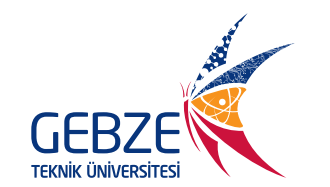 …………………… ENSTİTÜSÜLİSANSÜSTÜ TEZ ERİŞİMİNİN SINIRLANDIRILMASIADI SOYADINUMARASIANABİLİM DALITEZ KONUSUPROGRAMIPROGRAMIYÜKSEK LİSANS            DOKTORADANIŞMANIMadde 6 (1) Lisansüstü tezle ilgili patent başvurusu yapılması veya patent alma sürecinin devam etmesi durumunda, tez danışmanının önerisi ve enstitü anabilim dalının uygun görüşü üzerine enstitü veya fakülte yönetim kurulu iki yıl süre ile tezin erişime açılmasının ertelenmesine karar verebilir.(2) Yeni teknik, materyal ve metotların kullanıldığı, henüz makaleye dönüşmemiş veya patent gibi yöntemlerle korunmaınış ve internetten paylaşılması durumunda 3. şahıslara veya kurumlara haksız kazanç imkanı oluşturabilecek bilgi ve bulguları içeren tezler hakkında tez danışmanının önerisi ve enstitü anabilim dalının uygun görüşü üzerine enstitü veya fakülte yönetim kurulunun gerekçeli kararı ile altı ayı aşmamak üzere tezin erişime açılması engellenebilir.Madde 7(1) Ulusal çıkarlan veya güvenliği ilgilendiren, emniyet, istihbarat, savunma ve güvenlik, sağlık vb. konulara ilişkin lisansüstü tezlerle ilgili gizlilik kararı, tezin yapıldığı kurum tarafından verilir. Kurum ve kuruluşlarla yapılan işbirliği protokolü çerçevesinde hazırlanan lisansüstü teziere ilişkin gizlilik kararı ise, ilgili kurum ve kuruluşun önerisi ile enstitü veya fakültenin uygun görüşü üzerine üniversite yönetim kurulu tarafından verilir. Gizlilik kararı verilen tezler Yükseköğretim Kuruluna bildirilir.